V DOMENICA DELLA PAROLA DI DIO21 gennaio 2024PROPOSTA BAMBINI E RAGAZZI DELLA CATECHESIInvitiamo a far preparare ai bambini e ai ragazzi della catechesi, durante una parte dell’incontro delle due settimane che precedono la Domenica della Parola, una sorta di “Rotolo della Parola”: Su foglietti di formato A6 (circa 10,5 cm x 14,8 cm – ¼ di foglio A4) ciascun bambino/ragazzo è invitato a scrivere il versetto della Parola tratto dal brano di Vangelo della domenica (Marco 1,17: «Venite dietro a me, vi farò diventare pescatori di uomini»). Al termine i foglietti verranno arrotolati e legati con un elastico o un nastro. Andranno preparati tanti rotolini quante sono indicativamente le persone che partecipano ordinariamente alle celebrazioni prefestive e festive. (per scrivere il versetto della domenica, si possono usare anche dei foglietti con le sagome di pesci - vedi disegno sotto-). I “rotoli della Parola” vengono raccolti in ceste e, al termine delle funzioni prefestive e festive della Domenica della Parola, vengono distribuiti a tutti coloro che hanno partecipato alla Celebrazione Eucaristica, meglio se consegnati dai bambini e dai ragazzi stessi che li hanno preparati. I sacerdoti sono invitati a ricordare che, in occasione della Domenica della Parola, all’uscita della chiesa a ciascuno verrà consegnato un piccolo rotolo con un versetto del Vangelo, in modo che nelle settimane successive possa ispirare e guidare il vissuto quotidiano. 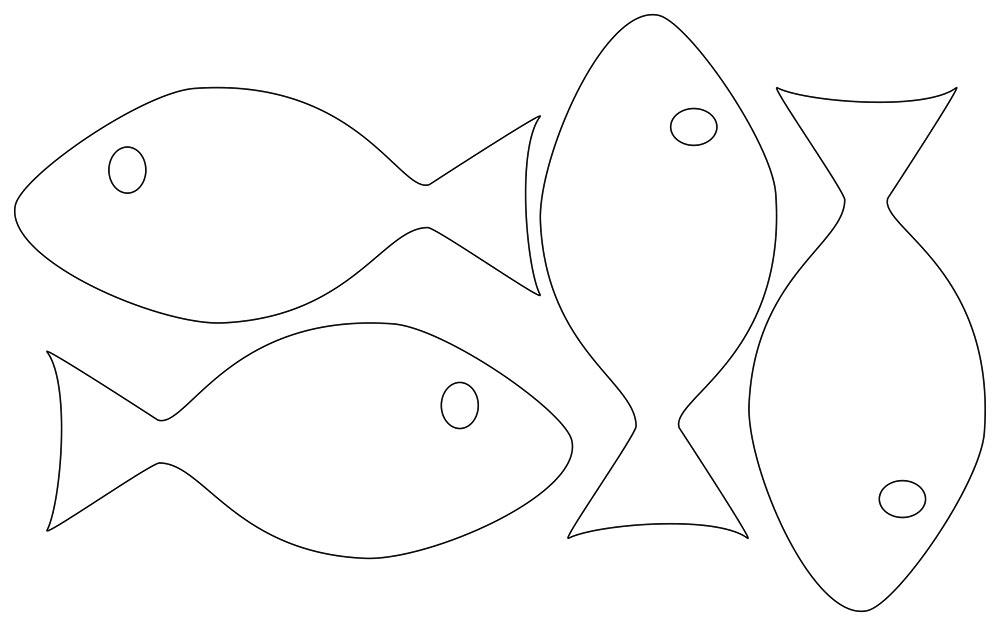 